枣庄市薛城区2020-2021学年度期中质量检测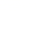 高二物理试题试卷说明：1.本试卷分为第Ⅰ卷和第Ⅱ卷，共计18大题，考试时间90分钟，满分100分。2.选择题按照题号填涂在答题卡的规定位置，主观试题请按要求用0.5mm黑色签字笔书写在答题卡的对应位置。第Ⅰ卷一、选择题（1-8题每题只有一个正确答案，每题3分，9-12题每题有多个正确答案，每题4分，漏选每题得2分，多选、错选得0分）1.关于电动势，下列说法中正确的是（    ）A.是表示电源内部静电力做功本领的物理量B.对于给定的电源，非静电力移动正电荷做功越多，电动势就越大C.电动势越大，说明非静电力在电源内部把单位正电荷从负极向正极移送做功越多D.电动势越大，说明非静电力在电源内部把正电荷从负极向正极移送电荷量越多2.关于物体的动量，下列说法中不正确的是（    ）A.同一物体的动量变化越大则该物体的速度变化一定越大B.同一物体的动量越大，其速度一定越大C.物体的加速度不变，其动量一定不变D.运动物体在任意时刻的动量方向一定是该时刻的速度方向3.在高速公路上发生一起交通事故，一辆质量为1500kg向南行驶的长途客车迎面撞上了一辆质量为3000kg向北行驶的卡车，碰后两辆车接在一起，并向南滑行了一段距离后停止.根据测速仪的测定，长途客车在碰前以20m/s的速率行驶.由此可判断卡车碰前的行驶速率（    ）A.小于10m/s		B.大于10m/s，小于20m/sC.大于20m/s，小于30m/s	D.大于30m/s，小于40m/s4.如图所示，电源电动势为E，内阻为r.当滑动变阻器的滑片P从左端滑到右端时，理想电压表、，示数变化的绝对值分别为和，干路电流为I，下列说法正确的是（灯泡电阻不变）（    ）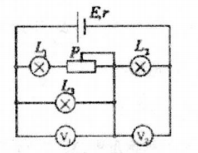 A.小灯泡、变暗，变亮	B.与的比值不变：C.		D.5.如图所示，电源内阻不能忽略，电流表、电压表均可视为理想电表，在滑动变阻器R的触头从a端滑到b端的过程中（    ）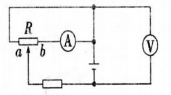 A.电压表V的示数先增大后减小，电流表A的示数增大B.电压表V的示数先增大后减小，电流表A的示数减小C.电压表V的示数先减小后增大，电流表A的示数增大D.电压表V的示数先减小后增大，电流表A的示数减小6.如图所示，正方形线圈位于纸面内，边长为L，匝数为N，过ab中点和cd中点的连线恰好位于垂直纸面向里的匀强磁场的右边界上，磁感应强度为B，则穿过线圈的磁通量为（    ）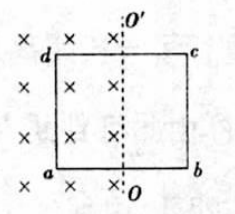 A.	B.	C.	D.7.三块完全相同的木块从同一高度由静止开始下落，A木块顺利下落，B木块在开始下落的瞬间被一水平飞来的子弹击中（未穿出），C木块在下落到一半距离时被另一相同的水平飞来的子弹击中未穿出，则三木块落地时间关系为（    ）A.		B.C.		D.8.如图所示电路中，由于某处出现了故障，导致电路中的A、B两灯变亮，C、D两灯变暗，故障的原因可能是（    ）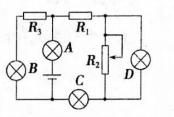 A.短路	B.断路	C.短路	D.短路9.下列情形中金属框或线圈中能产生感应电流的是（    ）A. 	B. 	C. 	D. 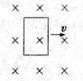 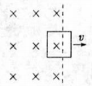 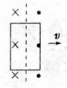 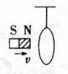 10.如图所示，竖直面内有一个固定圆环，MN是它在竖直方向上的直径。两根光滑滑轨、的端点都在圆周上，。将两个完全相同的小滑块a、b分别从M、点无初速度释放，在它们各自沿MP、运动到圆周上的过程中，下列说法中正确的是（    ）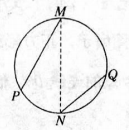 A.合力对两滑块的做功相同	B.弹力对a滑块的冲量较大C.重力对a、b两滑块的冲量相同	D.两滑块的动量变化大小不同11.如图所示，用高压水枪喷出的强力水柱冲击右侧的煤层.设水柱直径为D，水流速度为v，方向水平，水柱垂直煤层表面，水柱冲击煤层后水的速度为零.高压水枪的质量为M，手持高压水枪操作，进入水枪的水流速度可忽略不计，已知水的密度为，下列说法正确的是（    ）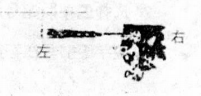 A.高压水枪的流量为B.高压水枪的功率为C.水柱对煤层的平均冲击力为D.手对高压水枪的作用力方向斜向右，上方12.物体受到合力F的作用，由静止开始运动，力F随时间变化的图象如图所示，下列说法中正确的是（    ）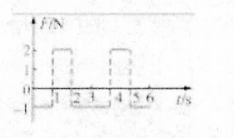 A.该物体将始终向一个方向运动B.0~3s物体的位移不是零C.0~3s内，力F的冲量等于零，功也等于零D.2~4s内，力F的冲量不等于零，功却等于零第Ⅱ卷二、填空题（每题9分，共2题）13.某同学通过实验测定一个阻值约为5Ω的电阻的阻值.（1）现有电源（4V，内阻可不计）、滑动变阻器（0~50Ω，额定电流2A）、开关和导线若干，以及下列电表：A.电流表（0~3A，内阻约0.025Ω）B.电流表（0~0.6A，内阻约0.125Ω）C.电压表（0~3V，内阻约3kΩ）D.电压表（0~15V，内阻约15kΩ）为减小测量误差，在实验中，电流表应选用______，电压表应选用______（选填器材前的字母）；实验电路应采用图19中的______（选填“甲”或“乙”）.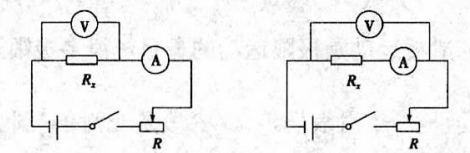 甲		     乙（2）接通开关，改变滑动变阻器滑片P的位置，并记录对应的电流表示数I、电压表示数U.某次电表示数如图21所示，A可得该电阻的测量值______Ω（保留两位有效数字）.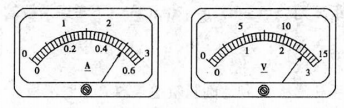 （3）若在（1）问中选用甲电路，产生误差的主要原因是______；若在（1）问中选用乙电路，产生误差的主要原因是______.（选填选项前的字母）A.电流表测量值小于流经的电流值B.电流表测量值大于流经的电流值C.电压表测量值小于两端的电压值D.电压表测量值大于两端的电压值14.某物理兴趣小组利用图甲所示电路测定一节干电池的电动势和内阻。除电池（内阻约为0.3Ω）、开关和导线外，实验室提供的器材还有：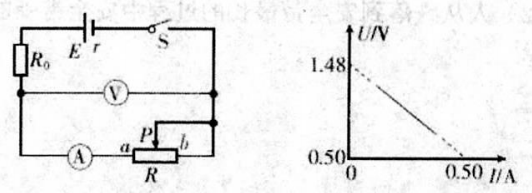 甲		 乙A.电压表V（量程为3V，内阻约为3kΩ）B.电流表（量程为0.6A，内阻约为0.2Ω）C.电流表（量程为3A，内阻约为0.05Ω）D.定值电阻（阻值为1.5Ω，额定功率为2W）E.定值电阻（阻值为20Ω，额定功率为10W）F.滑动变阻器（最大阻值为15Ω，额定电流为2A）。（1）电流表应选用______（选填“B”或“C”），应选用______（选填“D”或“E”）。（2）实验时，闭合开关S前，应将滑动变阻器的滑动触头P置于______（选填“a”或“b”）端。（3）在器材选择正确的情况下，按正确操作进行实验，调节滑动变阻器，通过测量得到该电池的图线如图乙所示，则该电池的电动势E=______V、内阻r=______Ω。三、计算题（共4题42分，请将答案书写到答题纸上，只有结果没有做题步骤不得分）15.（8分）如图所示，一高空作业的工人重为600N，系一条长为L=5m的安全带，若工人不慎跌落时安全带的缓冲时间t=1s，g取求：（1）人从跌落到安全带最长时重力对人的冲量（2）人从跌落到安全带最长的过程中安全带受的平均冲力是多少？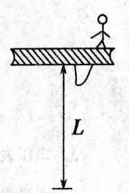 16.（9分）如图所示是一提升重物用的直流电动机工作时的电路图.电动机内电阻，电路中另一电阻，直流电压，电压表示数，取试求：（1）通过电动机的电流；（2）输入电动机的电功率；（3）若电动机以匀速竖直向上提升重物，求该重物的质量.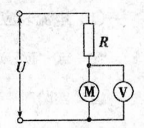 17.（10分）图甲为某元件R的特性曲线，把它连成图乙所示电路.已知电源电动势，内阻，定值电阻.闭合电键S后，求：（1）该元件的电功率；（2）电源的输出功率.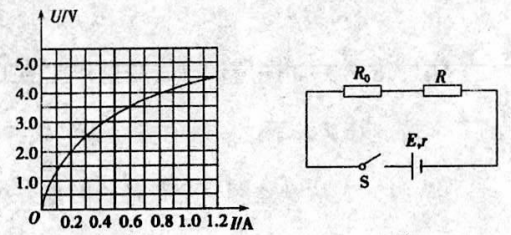 甲	             乙18.（15分）滑板运动是极限运动的鼻祖，很多极限运动都是由滑板运动延伸而来。如图所示是一个滑板场地，OP段是光滑的圆弧轨道，半径为0.8m。PQ段是足够长的粗糙水平地面，滑板与水平地面间的动摩擦因数为。滑板手踩着滑板A从O点由静止滑下，到达P点时，立即向前起跳。滑板手离开滑板A后，滑板A以速度返回，滑板手落到前面相同的滑板B上，并一起向前继续滑动。已知滑板质量是，滑板手的质量是滑板的9倍，滑板B与P点的距离为，。（不考虑滑板的长度以及人和滑板间的作用时间）求：（1）当滑板手和滑板A到达圆弧轨道末端P点时滑板A受到轨道的支持力大小；（2）滑板手落到滑板B上瞬间，滑板B的速度大小；（3）两个滑板间的最终距离。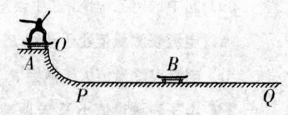 2020-2021学年度期中质量检测高二物理试题参考答案1 C  2 C  3 A  4 B  5 A  6 A  7 D  8 D  9 BCD  10 CD  11 BD  12 CD13（1）B  C  甲  3分	（2）5.2  2分	（3）B  D  4分14（1）B  D  4分	（2）b  1分	（3）1  48  0.46  4分15（8分）（1）1200N·S方向竖直向下（3分）（2）1200N，方向竖直向下（5分）【解析】（1）  重力的冲量大小为  方向竖直向下（2）在整个下落过程中对工人应用动量定理，重力的冲量大小为，拉力F的冲量大小为.初、末动量都是零，取向下为正方向，由动量定理得解得.由牛顿第三定律知工人给安全带的冲力大小为，方向竖直向下.16（9分）【解析】（1）由电路中的电压关系可得电阻R的分压，流过电阻R的电流，即通过电动机的电流.（2）电动机的分压，输入电动机的功率.（3）电动机的发热功率，电动机输出的机械功率，又因，所以.【案】（1）5A  2分（2）550W  3分（3）53kg  4分17（1）根据欧姆定律写出R两端的电压U与电流I的关系式.（1）设非线性元件的电压为U，电流为I，由欧姆定律得：，代入数据得（2分）画出图线。（1分）如图所示，两图线交点坐标为（0.4A，3.0V）（1分）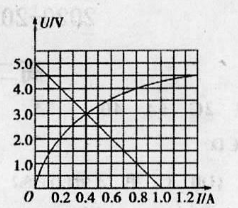 该元件的电功率.（2分）（2）电源的输出功率.（4分）【答案】（1）1.2W（6分）（2）1.84W（4分）18【答案】（1）1500N  4分（2）4.2m/s  5分（3）6.41m  6分[解析]（1）O→P下滑过程，滑板手与滑板A机械能守恒：，代入数据解得，设滑板手和滑板在点受到的支持力为，有：解得：，（2）滑板手跳离A板，滑板手与滑板A组成的系统水平方向动量守恒：，解得：，滑板手跳上B板，滑板手与滑板B组成的系统水平方向动量守恒：，解得：.（3）滑板B的位移，滑板A在弧面上滑行的过程中，机械能守恒，所以再次返回P点时的速度大小仍为，滑板A的位移，最终两滑板停下的位置间距为.